Publicado en Santander el 09/10/2019 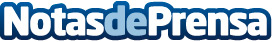 Las empresas cántabras en la sexta posición en emisión de facturas electrónicas en 2018, según el estudio SERES de Implantación de la Factura Electrónica en España 2018Cantabria se sitúa en la cabeza de la tabla en el ranking de uso de factura electrónica en 2018 en volumen de facturas electrónicas intercambiadas. En cuanto al volumen de empresas que facturan electrónicamente se sitúa en el decimoséptimo lugarDatos de contacto:María Guijarro622836702Nota de prensa publicada en: https://www.notasdeprensa.es/las-empresas-cantabras-en-la-sexta-posicion-en Categorias: Finanzas Cantabria E-Commerce Recursos humanos http://www.notasdeprensa.es